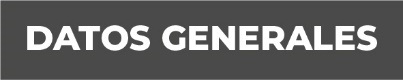 Nombre María del Carmen Moreno MunguíaGrado de Escolaridad Licenciatura en DerechoCédula Profesional (Licenciatura) 9385545Teléfono de Oficina 282 8252466Correo Electrónico  Formación Académica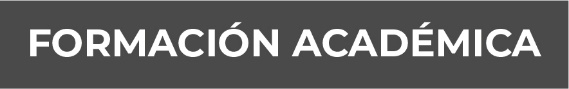 2007-2011Universidad Veracruzana “UV” Estudios de Licenciatura en Derecho.2015Formación Inicial para Agentes del Ministerio Público (Fiscal), Impartido por el Instituto de formación de la Fiscalía del Estado de Veracruz, en la Ciudad de México y Xalapa, Veracruz.2016Certificación como Facilitadora en Mecanismos Alternativos de Solución de Controversias en Materia Penal (MASC),  Impartido por USAID del Pueblo de los Estados Unidos de América en coordinación con la SETEC, en la Ciudad de Xalapa, Veracruz.2019Recertificación como Facilitadora en Mecanismos Alternativos de Solución de Controversias en Materia Penal.Trayectoria Profesional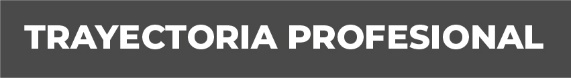 Noviembre del 2015 a la FechaFiscal Cuarta y Especializada en Responsabilidad Juvenil y Facilitadora Certificada en la Fiscalía General del Estado de Veracruz.2006-2014Auxiliar de Jurídico, para Banco Nacional de México (BANAMEX), Ubicada en la Ciudad de Xalapa, Ver. Conocimiento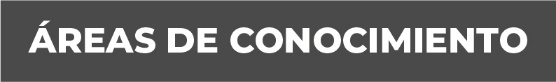 Derecho PenalDerecho CivilDerecho Administrativo